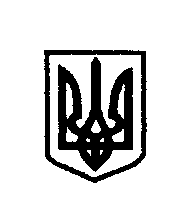 У К Р А Ї Н А В И К О Н А В Ч И Й  К О М І Т Е Т ПОЛЯНИЦЬКОЇ СІЛЬСЬКОЇ РАДИП Е Р Е Л І К питань, включених в порядок денний  засідання  виконавчого комітету  21.07.2022 № п/п                          Назва рішень                                                                                           Індекс                                             ____________________________________________________________________________________      1. Про  звернення  громадян  до виконавчого комітету  Поляницької сільської ради   за 1 півріччя 2022 року .     Доповідає : керуюча справами  виконкому  Гринюк Н.М.     2. Звіт про виконання  сільського  бюджету  Поляницької територіальної громади  за 1 півріччя 2022 року Доповідає : начальник  фінансового відділу  Бойчук Г.П.     3. Про   затвердження  цільової програми  підтримки Збройних Сил України   в 2022 році .                      Доповідає : керуюча справами  виконкому  Гринюк Н.М.     4. Про надання компенсації витрат власникам жилих приміщень приватногожитлового фонду,які безоплатно розміщували в цих приміщеннях внутрішньо-переміщених осібДоповідає : керуюча справами  виконкому  Гринюк Н.М.    5.  Про  внесення змін  до сільського бюджету Поляницької територіальної громади на 2022 рік .                                                  Доповідає : начальник  фінансового відділу  Бойчук Г.П. 6. Про присвоєння  поштової адреси .                                                Доповідає: секретар сільської ради  Васількова Х.Ю7. Про затвердження висновку  опікунської ради   за зверненням Саманюка  А.І.Доповідає: секретар сільської ради  Васількова Х.Ю    8 . Про  виплату  одноразових грошових допомог.                                                                                                               Доповідає :    начальник відділу  надання соціальних послуг  та соціальної підтримки Андрейків Г.Б.     9.  Про надання одноразових грошових допомог на  тверде паливо Доповідає :  начальник відділу  надання соціальних послуг  та соціальної підтримки Андрейків Г.Б 10. Про виплату   одноразових грошових допомог  дітям  з інвалідністю Доповідає :  начальник відділу  надання соціальних послуг  та соціальної підтримки Андрейків Г.Б           11. Різне .         ВИКОНКОМ   СІЧЕНЬ 2022         ВИКОНКОМ   БЕРЕЗЕНЬ 2022